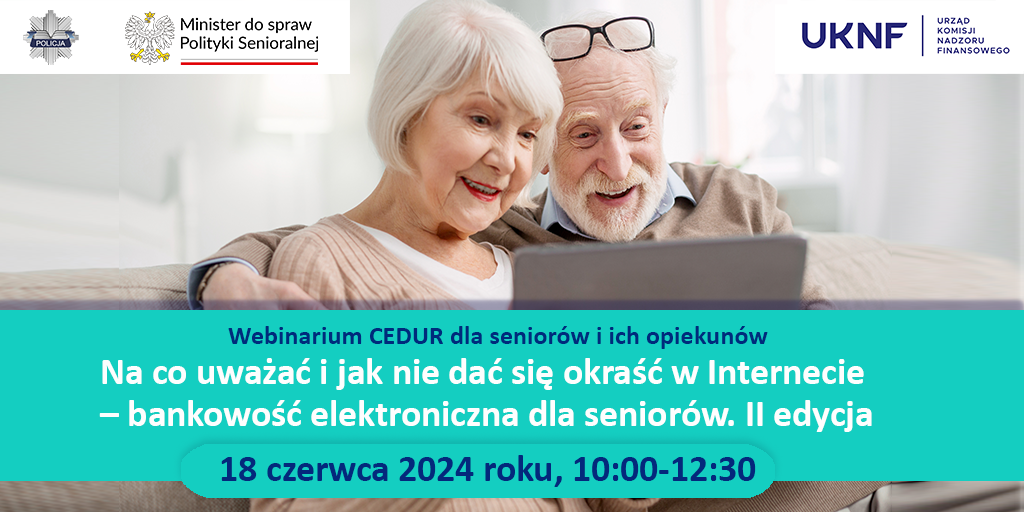 Dla kogo
Webinarium (spotkanie online) jest skierowane do seniorów oraz ich opiekunów.Cel
Celem webinarium jest zwiększanie świadomości seniorów i ich opiekunów w zakresie aktualnych zagrożeń spowodowanych działalnością cyberprzestępców.Data i harmonogram czasowy
18 czerwca 2024 roku od 10:00 do 12:30.Logowanie uczestników na webinarium rozpocznie się od 9:45.Zgłoszenia
Rejestracja na webinarium odbywa się online, tj. poprzez elektroniczny formularz zgłoszeniowy.W webinarium można uczestniczyć zarówno samodzielnie, jak i grupowo (za pośrednictwem domów seniora, klubów seniora, domów pomocy społecznej, bibliotek itp.). W przypadku zgłoszeń grupowych wypełniając formularz rejestracyjny należy wskazać przybliżoną liczbę uczestników webinarium.Organizator
Webinarium jest organizowane przez Urząd Komisji Nadzoru Finansowego w ramach projektu Centrum Edukacji dla Uczestników Rynku – CEDUR, we współpracy z Minister do spraw Polityki Senioralnej oraz Komendą Główną Policji.Informacje techniczne
W celu uczestnictwa w spotkaniu niezbędne jest stabilne łącze internetowe. W spotkaniu uczestniczyć można poprzez przeglądarkę internetową lub aplikację. Szczegółowe informacje techniczne zostaną przesłane po potwierdzeniu uczestnictwa oraz wysłaniu wiadomości z zaproszeniem na spotkanie.Potwierdzenia uczestnictwa
Potwierdzenia uczestnictwa zostaną przesłane do 17 czerwca 2024 roku.Formularz zgłoszeniowy będzie dostępny do dnia, w którym odbędzie się webinarium. W przypadku zgłoszeń, które wpłyną w dniu wydarzenia potwierdzenia uczestnictwa będą przesyłane na bieżąco.Udział w webinarium jest bezpłatny.